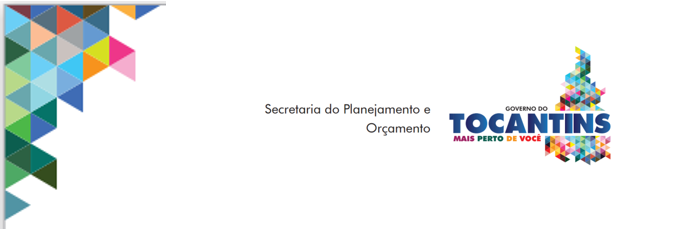 SOLICITAÇÃO DE MANIFESTAÇÃO DE INTERESSE PARA CONTRATAÇÃO DE SERVIÇOS DE CONSULTORIA PARA REALIZAÇÃO DOS ESTUDOS HIDROGEOLÓGICOS DA REGIÃO CENTRO-NORTE DO ESTADO DO TOCANTINS.MANIFESTAÇÃO DE INTERESSE (MI) Nº 004/2015/SEMARH/BIRD/PDRISSOLICITAÇÃO DE PROPOSTAS (SdP) Nº004/2015/SEMARHBIRD/PDRISO ESTADO DO TOCANTINS contratou um empréstimo do Banco Internacional para Reconstrução e Desenvolvimento (BIRD) para a implementação do Projeto de Desenvolvimento Regional Integrado e Sustentável - PDRIS e pretende utilizar parte dos recursos desse empréstimo em pagamentos admissíveis para Serviços de Consultoria.Os serviços objetos da presente solicitação de manifestação de interesse têm como objetivo geral a elaboração do mapa hidrogeológico da região centro-norte do Estado do Tocantins destacando, por aquífero, suas condições hidrogeológicas, vulnerabilidade, potencialidade, qualidade físico-química das águas subterrâneas e inventário dos poços. O projeto prevê também entre outros objetivos específicos: a) avaliar o estado da arte na hidrogeologia, geomorfologia, geologia, hidrologia, hidrogeoquímica, geofísica, estudos socioeconômicos, de uso e ocupação da terra na região Centro- Norte objeto do estudo.b) realizar o cadastramento dos poços de captação de água, identificando, sempre que possível, informações de caráter construtivo, vazão de explotação, aquíferos captados, níveis estático e dinâmico, qualidade química e usos da água, tipo e capacidade da bomba instalada, regime de bombeamento e observar se o uso da água do poço está outorgado;c) fornecer subsídios para a construção de poços futuros, conforme objetivos e áreas de localização, com melhor performance na relação custo/benefício;d) delinear a distribuição espacial das diversas unidades estratigráficas com vistas à sua importância hidrogeológica relativa no estado do Tocantins, identificando a potencialidade dos aquíferos;e) estabelecer as disponibilidades e demandas das águas subterrâneas (situação atual da exploração de água subterrânea por aquífero) e projetar a demanda para 25 anos;f) determinar as áreas críticas em termos de quantidade e/ou qualidade e aquelas de uso restrito (naturais ou antrópicos);g) caracterizar hidroquimicamente as águas subterrâneas por aquífero, com base em análises químicas e em diagramas hidroquímicos específicos;h) estabelecer as relações existentes entre as águas superficiais e subterrâneas (interação rio x aquífero);i) obter séries de vazões dos rios na área de estudo e elaborar hidrogramas, após consistência das séries históricas disponíveis;j) estimar as descargas de base (fluxos basais) através do balanço hídrico ou através da separação do fluxo de base nos hidrogramas, quando possível;k) obter dados que sirvam de subsídio à análise de processos de outorga e licenciamento ambiental de empreendimentos que utilizem águas subterrâneas ou apresentem potencialidade de contaminá-las.A Secretaria do Planejamento e Orçamento - SEPLAN convida empresas de consultoria elegíveis à apresentação de expressão de manifestação de interesse com vistas a executar os referidos serviços de consultoria. Consultores interessados deverão demonstrar que são qualificados para desempenhar os serviços. Os critérios para selecionar a lista curta são: a) demonstrar que tem experiência em estudos e execução de projetos na área de mapeamento hidrogeológico, qualidade físico-química de águas subterrâneas, que é o objeto desta manifestação; b) demonstrar que tem experiência em estudos e elaboração de projetos de geoprocessamento e cartografia; c) demonstrar que possui estrutura de trabalho e recurso de suporte satisfatório para a execução dos serviços. Admite-se a constituição de consórcios e associações para efeito de reforçar as qualificações a serem informadasAs manifestações de interesse de consultores interessados são exigidas nos termos do parágrafo 1.9 das Diretrizes para seleção e contratação de consultores financiados por empréstimos do BIRD e créditos e doações da AID pelos mutuários do Banco Mundial, versão de janeiro de 2011, (“Diretrizes de Consultores”). Os consultores serão selecionados de acordo com os procedimentos estabelecidos pelas Diretrizes do Banco Mundial para a Seleção e Contratação de Consultores por mutuários do Banco Mundial, de Janeiro de 2011. O método utilizado será a Seleção Baseada na Qualidade e Custos (SBQC). Consultores interessados podem obter mais informações conforme apresentado abaixo, de segunda a sexta-feira, de 8:00 às 14:00h e de 14:00 às 18:00h (horário local).Secretaria do Planejamento e Orçamento. Unidade de Gerenciamento do Projeto UGP, A/C Maurício Fregonesi, AANO - Esplanada das Secretarias, Palmas, Tocantins, CEP 77001-002 – Brasil, Telefone 55 (63)3212-4473 - e-mail: ugppdris@gmail.com.br. O Termo de Referência pode ser acessado em www.semades.to.gov.br.As manifestações deverão ser entregues no endereço abaixo, pessoalmente ou por correio, até 16:00h do dia 15 de setembro de 2015. Secretaria do Planejamento e Orçamento. Unidade de Gerenciamento do Projeto PDRIS, A/C., Maurício Fregonesi , AANO - Esplanada das Secretarias, Palmas, Tocantins, CEP 77001-002 - Brasil. Telefone 55 (63)3212-4473Maurício FregonesiViviane Frantz Borges da SilvaDiretor da UGP-PDRIS/SEPLANPresidente da Comissão Permanente deLicitações Internacionais